
Томская область Томский район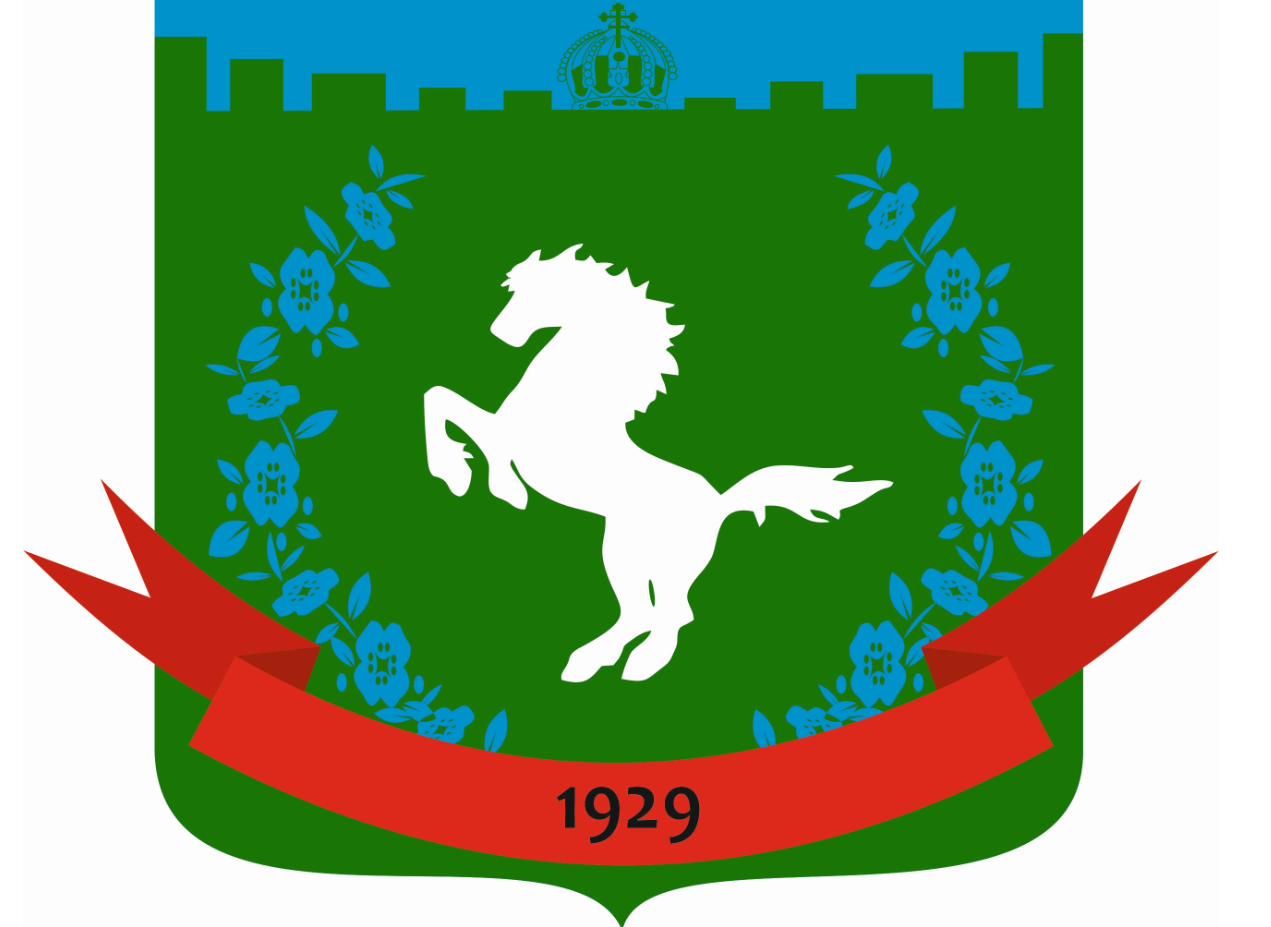 Муниципальное образование «Зональненское сельское поселение»ИНФОРМАЦИОННЫЙ БЮЛЛЕТЕНЬПериодическое официальное печатное издание, предназначенное для опубликованияправовых актов органов местного самоуправления Зональненского сельского поселенияи иной официальной информации                                                                                                                         Издается с 2005г.  п. Зональная Станция                                                                                 № 114 от  17.11.2020г.ТОМСКАЯ ОБЛАСТЬТОМСКИЙ РАЙОНАДМИНИСТРАЦИЯ ЗОНАЛЬНЕНСКОГО СЕЛЬСКОГО ПОСЕЛЕНИЯРЕШЕНИЕ 37п. Зональная Станция						            «17» ноября 2020г.9-очередное собраниеV-ого созываО внесении изменений в решение Совета Зональненского сельского поселения №52 от 14.11.2019г. «О налоге на имущество физических лиц на территории муниципального образования «Зональненское сельское поселение» на 2020-2022 год».Во исполнение Протеста Прокуратуры Томского района №03/14-2020 от 21.10.2020г, в соответствии с главой 32 Налогового кодекса Российской Федерации, на основании Федерального Закона от 29.09.2019 N 321-ФЗ "О внесении изменений в часть вторую Налогового кодекса Российской Федерации", на основании Федерального Закона от 06.10.2003 г. №131 – ФЗ «Об общих принципах организации местного самоуправления в Российской Федерации», руководствуясь Уставом Зональненского сельского поселения,  СОВЕТ ЗОНАЛЬНЕНСКОГО СЕЛЬСКОГО ПОСЕЛЕНИЯ РЕШИЛ:Внести в решение Совета Зональненского сельского поселения № 52 от 14.11.2019г. «О налоге на имущество физических лиц на территории муниципального образования «Зональненское сельское поселение» на 2020-2022 год» (далее-Решение), следующие изменения:Изложить пункт 2 статьи 3 Решения в следующей редакции:«2.Опубликовать данное решение в официальном издании «Информационный бюллетень муниципального образования «Зональненское сельское поселение» и разместить на официальном сайте Зональненского сельского поселения в сети Интернет (http://www.admzsp.ru).Настоящее решение вступает в силу со дня его официального опубликования.Председатель Совета Зональненского			сельского поселения                                                                          Е.А.КоноваловаГлава поселения(Глава Администрации)                                                                      Е.А.Коновалова№Объект налогообложенияСтавка налога, %Ставка налога, %Ставка налога, %1.-жилой дом, часть жилого дома;квартиры, части квартиры, комнаты;-объект незавершенного строительства, в случае, если проектируемым назначением такого объектов является жилой дом;-единый недвижимый комплекс, в состав которого входит хотя бы один жилой дом;-гараж и машино-место в том числе, расположенных в объектах налогообложения, указанных в подпункте 2 пункта 2 статьи 406 НК РФ;          - хозяйственные строения или сооружения, площадь каждого из которых не превышает 50 квадратных метров и которые расположены на земельных участках, предоставленных для ведения личного подсобного, огородничества, садоводства, индивидуального жилищного строительства 2020год2021год2022год1.-жилой дом, часть жилого дома;квартиры, части квартиры, комнаты;-объект незавершенного строительства, в случае, если проектируемым назначением такого объектов является жилой дом;-единый недвижимый комплекс, в состав которого входит хотя бы один жилой дом;-гараж и машино-место в том числе, расположенных в объектах налогообложения, указанных в подпункте 2 пункта 2 статьи 406 НК РФ;          - хозяйственные строения или сооружения, площадь каждого из которых не превышает 50 квадратных метров и которые расположены на земельных участках, предоставленных для ведения личного подсобного, огородничества, садоводства, индивидуального жилищного строительства 0,30,30,22.-объект налогообложения, включенный в перечень, определяемый в соответствии с пунктом 7 статьи 3782 Налогового кодекса Российской Федерации;-объект налогообложения, предусмотренный абзацем вторым пункта 10 статьи 3782 Налогового кодекса Российской Федерации;-объекты налогообложения, кадастровая стоимость каждого из которых превышает 300 миллионов рублей;2,02,02,03.-прочие объекты налогообложения0,50,50,5